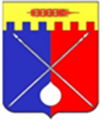 ДУМАТРУНОВСКОГО МУНИЦИПАЛЬНОГО ОКРУГАСТАВРОПОЛЬСКОГО КРАЯ Р Е Ш Е Н И Е23 марта 2021 г.                              с. Донское                                                № 23О плане организационных мероприятий по реализации полномочий Думы Труновского муниципального округа Ставропольского края                      на II квартал 2021 года В соответствии с частью 4 статьи 9 временного Регламента Думы Труновского муниципального округа Ставропольского края, рассмотрев предложения депутатов Думы Труновского муниципального округа Ставропольского края, администрации Труновского муниципального округа Ставропольского края, Дума Труновского муниципального округа Ставропольского края РЕШИЛА:1. Утвердить прилагаемый план организационных мероприятий по реализации полномочий Думы Труновского муниципального округа Ставропольского края на II квартал 2021 года.2. Контроль за исполнением настоящего решения оставляю за собой.3. Настоящее решение вступает в силу со дня его принятия.Председатель ДумыТруновского муниципального округаСтавропольского края 			                                                  Л.П. АрестовПЛАНорганизационных мероприятий по реализации полномочий Думы Труновского муниципального округа Ставропольского края на II квартал 2021 года2. Заседания Думы Труновского муниципального округаУТВЕРЖДЕНрешением Думы Труновского муниципального округаСтавропольского краяот  23 марта 2021 г.  № 23№ п\пНаименование  мероприятийСрок проведенияОтветственные12341. Организационные мероприятия1. Организационные мероприятия1. Организационные мероприятия1. Организационные мероприятия1.1Заседания постоянных комиссий Думы Труновского муниципального округа Ставропольского краявесь период по мере необходимостипредседателипостоянных комиссий Думы ТМО СК1.2Организация приёма граждан депутатами Думы Труновского муниципального округа по месту жительствав случае обращениядепутаты Думы ТМО СК 1.3Организация работы депутатов Думы ТМО на местахвесь периоддепутаты Думы ТМО СК Столбова М.Р.1.4Организация приёма граждан по личным вопросам в Думе ТМО СКпоследний вторник месяцаАрестов Л.П.Столбова М.Р.1.5Организация работы с письмами, жалобами, обращениями гражданвесь периодАрестов Л.П. Столбова М.Р.1.6Осуществление контроля за исполнением решений, принятых Думой ТМО СК  весь периодСтолбова М.Р., председатели постоянных комисий1.7Подготовка проектов решений для рассмотрения на заседаниях Думы ТМО СКвесь периодСтолбова М.Р., депутаты Думы ТМО  СК1.8Подготовка и организация заседаний Думы ТМО СКвесь периодАппарат Думы ТМО СК1.9Оказание правовой, методической и информационно-справочной помощи депутатам Думы ТМО СКвесь периодАрестов Л.П.,Столбова М.Р.1.10Регулярное информирование населения района в местных средствах массовой информации о деятельности Думы ТМО СКвесь периодСтолбова М.Р.1.11Участие в мероприятиях, проводимых администрацией Труновского муниципального округавесь периодАрестов Л.П.,Столбова М.Р.1.12Организация материально-технического обеспечения  деятельности Думы Труновского муниципального округавесь периодАрестов Л.П.Столбова М.Р.2.1О почетных званиях Труновского муниципального округа Ставропольского края20 апреляПредседатель Думы округа2.2Отчёт об исполнении бюджета Труновского муниципального района Ставропольского края за 2020 год18 маяАдминистрация Труновского муниципальногорайонаВысоцкий Е.В.Столбова М.Р.2.3О плане организационных мероприятий по реализации полномочий Думы Труновского муниципального округа Ставропольского края на III квартал 2021 года26 июняПредседатель Думы округа3. Межмуниципальное сотрудничество3. Межмуниципальное сотрудничество3. Межмуниципальное сотрудничество3. Межмуниципальное сотрудничество3.1Оказание правовой, методической и информационно-справочной помощи депутатам Думы Труновского муниципального округавесь периодСтолбова М.Р.3.2Участие в мероприятиях, посвящённых:- Дню космонавтики;- Дню местного самоуправления;- Дню памяти погибших в радиационных авариях и катастрофах;- Празднику Весны и Труда;- 76-ой годовщине Победы советского народа в Великой Отечественной войне 1941-1945 годов;- Празднику последнего школьного звонка;- Дню социального работника;- Дню России;- Дню медицинского работника;- Дню памяти и скорби;- Выпускным вечерам.12 апреля21 апреля26 апреля1 мая9 мая25 мая08 июня12 июня20 июня22 июняиюньДепутаты Думы, специалисты аппарата Думы